Título do trabalho em português [deve ser conciso e informativo, negrito Arial 14]Título do trabalho em inglês [Arial 12]Título do trabalho em espanhol [Arial 12]Nome Completo dos Autores*, Segundo Autor2, Terceiro Autor2.[são permitidos no máximo 10 autores, note que autores da mesma instituição compartilham do mesmo número que está descrito no rodapé, Arial 11][Artigos completos devem ser escritos em no mínimo 8 e no máximo 20 laudas (incluindo elementos pré-textuais, tabelas, figuras e referências bibliográficas)]RESUMO [negrito, Arial 10] entre 150 e 200 palavrasObjetivo [negrito, Arial 10]: Iniciar com o verbo no infinitivo, de forma clara quais são os objetivos do trabalho. Métodos [negrito, Arial 10]: Descrever todos os pontos metodológicos de forma sucinta, público, localização, coleta de dados e instrumento de pesquisa. Para estudo de revisão narrativa esta seção não é necessária. Resultados/Revisão Bibliográfica/Relato de experiencia/ou/Detalhamentos de Caso [negrito, Arial 10]: Para cada tipo de artigo usar o subtítulo pertinente. Mostrar os principais resultados/detalhamento/relato que respondem à pergunta/propósito do estudo. Lembre-se que esta seção é a mais importante do artigo. Conclusão/Considerações finais [negrito, Arial 10]: Escrever de forma clara, máximo 2 frases, os pontos fortes do estudo e as limitações. Deve ser pertinente aos resultados apresentados.Palavras-chave [negrito, Arial 10]: Palavra-chave1, Palavra-chave2, Palavra-chave3 [separada por vírgula]. [Mínimo 3 e máximo 5].ABSTRACT [bold, Arial 10]: between 150 and 200 wordsObjective [bold, Arial 10]: Clearly state the objectives of the study in infinitive form. Methods [bold, Arial 10]: Succinctly describe all methodological aspects, including the target audience, location, data collection, and research instruments. This section is not necessary for a narrative review study. Results/Literature Review/Experience Report/or/Case Details [bold, Arial 10]: Use the relevant subtitle for each article type. Present the key findings, details, or narrative that address the study's question/purpose. Remember that this section is the most critical part of the article. Conclusion/Final Remarks [bold, Arial 10]: Write a clear summary in a maximum of two sentences, highlighting the study's strengths and limitations. It should be relevant to the results presented. Keywords [bold, Arial 10]: Keyword1, Keyword2, Keyword3 [separated by commas]. [Minimum 3 and maximum 5].RESUMEN [negrita, Arial 10]: Entre 150 y 200 palabrasObjetivo [negrita, Arial 10]: Declarar claramente los objetivos del estudio en forma infinitiva. Métodos [negrita, Arial 10]: Describir de manera sucinta todos los aspectos metodológicos, incluyendo el público objetivo, la ubicación, la recopilación de datos y los instrumentos de investigación. Esta sección no es necesaria para un estudio de revisión narrativa. Resultados/Revisión Bibliográfica/Informe de Experiencia/o/Detalles de Caso [negrita, Arial 10]: Utilizar el subtítulo correspondiente para cada tipo de artículo. Presentar los hallazgos clave, detalles o narrativa que aborden la pregunta/propósito del estudio. Recuerde que esta sección es la parte más importante del artículo. Conclusión/Consideraciones Finales [negrita, Arial 10]: Escribir un resumen claro en un máximo de dos oraciones, resaltando las fortalezas y limitaciones del estudio. Debe ser relevante para los resultados presentados.Palabras clave [negrita, Arial 10]: Palabra clave1, Palabra clave2, Palabra clave3 [separadas por comas]. [Mínimo 3 y máximo 5]INTRODUÇÃO [Negrito, Arial 10]A introdução do manuscrito segue as diretrizes de formatação com um recuo de parágrafo de 1,25 cm, justificação, fonte Arial de tamanho 10 pts e espaçamento entre linhas de 1,5 cm, mantendo o espaçamento 0 (zero) entre parágrafos. Neste contexto, seu propósito fundamental é delinear de forma clara e objetiva o âmbito da discussão no presente trabalho e estabelecer sua conexão com pesquisas correlatas. A introdução deve, em particular, destacar o potencial impacto científico da pesquisa. Este componente requer uma explanação minuciosa das seguintes áreas: a) a descrição da problemática que este artigo se propõe a solucionar; b) uma compreensão aprofundada do panorama atual no campo de estudo, apoiada nas referências bibliográficas mais recentes; c) uma justificação do estudo, fundamentando a importância de seu contributo para o avanço do campo; e d) a apresentação do objetivo da pesquisa, a ser incluído no último parágrafo da introdução. É imperativo evitar extensas revisões da literatura nesta seção, limitando-se a, no máximo, uma página e meia.Cada parágrafo da introdução deve ser cuidadosamente fundamentado em referências, com exceção do objetivo, o qual não requer citações. Um mínimo de 70% das fontes utilizadas deve ser proveniente dos últimos cinco anos, com preferência por artigos científicos e fontes amplamente reconhecidas. A coesão textual é essencial para facilitar a leitura e a compreensão do leitor. Ao citar as fontes, siga a norma Vancouver, utilizando numeração com algarismos arábicos sobrescritos, atribuindo a cada fonte (artigo) um número de identificação (consultar o item "Resultados e Discussão").Evite o uso de frases curtas e desconexas como parágrafos e, da mesma forma, evite parágrafos excessivamente longos que possam dificultar a leitura e compreensão do leitor. Assim, os parágrafos devem, idealmente, conter entre 5 e 8 linhas. É essencial enfatizar o papel desta pesquisa em contribuir para a comunidade acadêmica, oferecendo informações complementares às já publicadas e servindo como base para futuros avanços na área em questão.O objetivo delineado na introdução deve estar em harmonia com a proposta do estudo, e o trabalho como um todo deve ser guiado pela meta estabelecida. Este objetivo deve ser mencionado no último parágrafo da introdução e também no resumo do artigo.MATERIAL E MÉTODOS [Negrito, Arial 10]A seção de Material e Métodos do manuscrito segue as diretrizes de formatação com um recuo de parágrafo de 1,25 cm, justificação, fonte Arial de tamanho 10 pts e espaçamento entre linhas de 1,5 cm, mantendo o espaçamento 0 (zero) entre parágrafos.Neste segmento, os autores devem, em primeiro lugar, fornecer detalhes sobre o local, período e participantes envolvidos na pesquisa, incluindo informações sobre a população e a amostragem adotadas. É necessário explicitar o método de cálculo da amostra utilizada. Além disso, é fundamental descrever pormenorizadamente o instrumento empregado na coleta de dados, bem como a ferramenta estatística utilizada, o software adotado e os testes aplicados.Para estudos no âmbito das ciências da saúde, a busca nas bases de dados deve ser realizada utilizando descritores em ambos os idiomas, português e inglês, com base nos Descritores em Ciências da Saúde (DeCS - disponível em http://decs.bvs.br/). Contudo, recomenda-se evitar a inclusão de conceitos que se encontram na literatura sobre o tipo de texto a ser desenvolvido, como revisões, revisões sistemáticas, artigos originais, relatos de casos, entre outros. Essas descrições são dispensáveis no artigo, especialmente na seção de "Material e Métodos". Os autores devem se concentrar na exposição objetiva e clara dos procedimentos metodológicos, detalhando o suficiente para possibilitar a replicação da pesquisa, evitando informações não pertinentes aos resultados do estudo.Caso o artigo submetido envolva direta ou indiretamente seres humanos e utilize procedimentos que envolvam dados obtidos diretamente dos participantes ou informações identificáveis, como prontuários, por exemplo, é necessário incluir, na seção de "Materiais e Métodos," o número de registro do CAEE (Certificado de Apresentação para Apreciação Ética), emitido por um Comitê de Ética em Pesquisa (CEP) reconhecido e cadastrado no Sistema Plataforma Brasil/Comissão Nacional de Ética em Pesquisa (disponível em http://plataformabrasil.saude.gov.br/).No caso de pesquisas que envolvam animais, é imprescindível fornecer a comprovação da aprovação do projeto de pesquisa pela CEUA (Comissão de Ética no Uso de Animais).RESULTADOS E DISCUSSÃO [Negrito, Arial 10]A seção de Resultados e Discussão do manuscrito segue as diretrizes de formatação com um recuo de parágrafo de 1,25 cm, justificação, fonte Arial de tamanho 10 pts e espaçamento entre linhas de 1,5 cm, mantendo o espaçamento 0 (zero) entre parágrafos.Todos os resultados devem ser apresentados em sequência lógica no texto, de maneira concisa, fazendo, quando necessário, referências apropriadas às tabelas, gráficos (figuras) e quadros que sintetizem achados experimentais ou figuras que ilustrem pontos importantes. Esses elementos gráficos NÃO podem ultrapassar o total de 6. Orienta-se evitar superposição de dados como textos e como tabelas. Destaque apenas para as observações mais importantes, com um mínimo de interpretação pessoal. As tabelas e figuras deverão ser apresentadas imediatamente após serem mencionadas no texto (usar a primeira letra maiúscula na menção no texto, ex.: Tabela 1 ou Figura 1). Os dados devem ser discutidos imediatamente após serem apresentados. Não apresentar todos os dados para depois iniciar a discussão. Para a discussão, usar literatura atual (70% dos últimos 5 anos) e publicadas em revistas de boa indexação.Quando a Figura for composta por gráficos, utilizar gráficos simples, de fácil compreensão, boa apresentação visual e boa resolução. Dar preferência para tons cinzas na formatação das figuras. Sempre que necessário, os dados numéricos devem ser submetidos à análise estatística.O Título das figuras deverá ser incluído acima da figura. O nome figura deverá ser escrito em caixa alta e em negrito. Ex.: FIGURA 1.O Título das tabelas e quadros deverá ser incluído acima dos mesmos. O nome tabela/quadro deverá ser escrito em caixa alta e em negrito. Ex.: TABELA 1; QUADRO 1.Para referenciar (citar) a fonte de onde foi extraído a informação descrita, na norma Vancouver, deverá usar numeração com algarismos arábicos sobrescritos, atribuindo a cada fonte usada (artigo) um número que o identifique. A numeração deverá ser inserida em ordem crescente, considerado o aparecimento no texto, repetindo-se a mesma numeração quantas vezes for citada uma determinada fonte no decorrer de todo o artigo.O uso de “et al.” é aceito quando o número de autores é acima de 3. Até 3 autores devem ser citados os nomes de todos os autores separados por vírgula. Desse modo, quando for o caso, recomendamos usar citação no final do texto.Para citações diretas de referências bibliográficas deve-se usar aspas na sequência do texto, de acordo com a norma Vancouver, atribuindo a cada autor um número que o identifique. As citações de falas/depoimentos dos sujeitos de pesquisa deverão ser apresentadas entre aspas.Exemplos:A revisão integrativa é de grande importância na área da saúde, possibilita que seja feita uma sintetize das pesquisas disponíveis acerca de um tema específico e permite o direcionamento da prática a partir do conhecimento científico. 1Souza et al 1 afirmam que a revisão integrativa é de grande importância na área da saúde, pois possibilita que seja feita uma sintetize das pesquisas disponíveis acerca de um tema específico e permite o direcionamento da prática a partir do conhecimento científico.Exemplo de dados Quantitativos de estudo original epidemiológico apresentados em TABELA:TABELA 1 [negrito] - Caracterização dos pacientes atendidos na Unidade Básica de Saúde, n=100. Juiz de Fora - MG, 2018. [a tabela deve ter título claro e objetivo]Fonte [negrito]: 1) Para dados originais colocar o nome de vocês autores + o ano em que o artigo será publicado: Souza et al. 1.  2) Para coleta em banco de dados públicos: Souza et al. 1; dados extraídos de XXXX (incluir a fonte original dos dados). [não se esquecer da fonte] [respeitar a foram de citação da revista]Exemplo de FIGURA:FIGURA 1. Logotipo do Summit UMC. [a figura deve ter título claro e objetivo]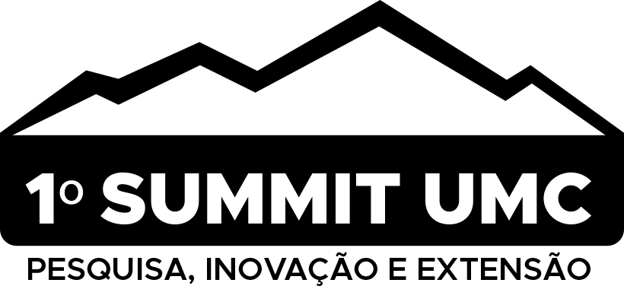 Fonte [negrito]: 1) Para dados originais colocar o nome de vocês autores + o ano em que o artigo será publicado: Souza et al. 1.  2) Para coleta em banco de dados públicos: Souza et al. 1; dados extraídos de XXXX (incluir a fonte original dos dados). [não se esquecer da fonte] [respeitar a foram de citação da revista]Exemplo de dados Qualitativos de uma revisão integrativa apresentados em QUADRO:Quadro 1 - Síntese dos principais achados sobre determinado tema, Belém - PA, 2020. Fonte [negrito]: 1) Para dados originais colocar o nome de vocês autores + o ano em que o artigo será publicado: Souza et al. 1.  2) Para coleta em banco de dados públicos: Souza et al. 1; dados extraídos de XXXX (incluir a fonte original dos dados). [não se esquecer da fonte] [respeitar a foram de citação da revista]CONCLUSÃO ou CONSIDERAÇÕES FINAIS [Negrito, Arial 10]A seção de Conclusão ou Considerações Finais do manuscrito segue as diretrizes de formatação com um recuo de parágrafo de 1,25 cm, justificação, fonte Arial de tamanho 10 pts e espaçamento entre linhas de 1,5 cm, mantendo o espaçamento 0 (zero) entre parágrafos.Deve-se apresentar a conclusão ou o conjunto de conclusões mais importantes, evitando detalhes não pertinentes, bem como repetição de resultados e discussão. A conclusão deverá se deter a responder aos objetivos propostos na introdução do trabalho.AGRADECIMENTOS E FINANCIAMENTO [Negrito, Arial 10]A seção de Agradecimentos e Financiamento do manuscrito segue as diretrizes de formatação com um recuo de parágrafo de 1,25 cm, justificação, fonte Arial de tamanho 10 pts e espaçamento entre linhas de 1,5 cm, mantendo o espaçamento 0 (zero) entre parágrafos.Menções em agradecimentos incluem instituições que de alguma forma possibilitaram a realização da pesquisa e/ou pessoas que colaboraram com o estudo, mas que não preencheram os critérios para serem coautores. Quanto ao financiamento, a informação deverá ser fornecida o nome da agência de fomento por extenso seguido do número de concessão.REFERÊNCIAS [Negrito, Arial 10]Texto sem recuo, justificado, fonte Arial, tamanho 10 pts, com espaçamento entre linhas de 1,5 cm. Usar ENTER entre uma referência e outra. Mínimo 20 e máximo de 40 e devem incluir apenas aquelas estritamente relevantes ao tema abordado. Usar, no mínimo, 70% das referências publicadas nos últimos 5 anos. As referências deverão ser numeradas com base em seu aparecimento no texto.Exemplos:Souza, M. T. D., Silva, M. D. D., & Carvalho, R. D. Revisão integrativa: o que é e como fazer. Einstein. 2010 Mar; 8(1), 102-06.Brandau, R., Monteiro, R., & Braile, D. M. Importância do uso correto dos descritores nos artigos científicos. Rev Bras Cir Cardiovasc. 2005 Jan/Mar; 20(1), VII-IX.Botelho, L. L. R., de Almeida Cunha, C. C., & Macedo, M. O método da revisão integrativa nos estudos organizacionais. Gestão e sociedade. 2011 Maio/Ago; 5(11), 121-36.Rother, E. T. Revisão sistemática X revisão narrativa. Rev. Col. Bras. Cir. 2007 Nov/Dez; 34(6): 428-31.Cruz, R. M., Borges-Andrade, J. E., Andrade, A. L. D., Moscon, D. C. B., Micheletto, M. R. D., Kienen, N., et al. Redação científica de artigos: problemas comuns. Rev. Psi: Org e Trab. 2020 Set; 20(3), 1-2.Thirteenth Pan American Sanitary Conference, Regional Committee, World Health Organization. Bol Oficina Sanit Panam. 1951 Mar; 30(3):343-67.Araújo H, Rodrigues L, editores. Manual de microbiologia médica. 3ª ed. São Paulo: Atlas; 2005.Saraiva PJ. Hidatidose. In: Ferreira AW, Ávila SLM, editores. Diagnóstico laboratorial. Rio de Janeiro: Guanabara Koogan; 1996. p. 201-7.VariávelN%SexoMasculino8080Feminino2020Idade30-40valor absolutoporcentagem41-50valor absolutoporcentagem51-60valor absolutoporcentagemEtc...valor absolutoporcentagemEscolaridadeEtc...valor absolutoporcentagemOutras variáveis etc...valor absolutoporcentagemTotal100-NAutores (Ano)Principais achados1Brandau et al. 2Tipo de estudo. As características do trabalho selecionado; e uma conclusão.2Botelho et al. 3Tipo de estudo. As características do trabalho selecionado; e uma conclusão.3Rother 4Tipo de estudo. As características do trabalho selecionado; e uma conclusão.4Cruz et al. 3Tipo de estudo. As características do trabalho selecionado; e uma conclusão.